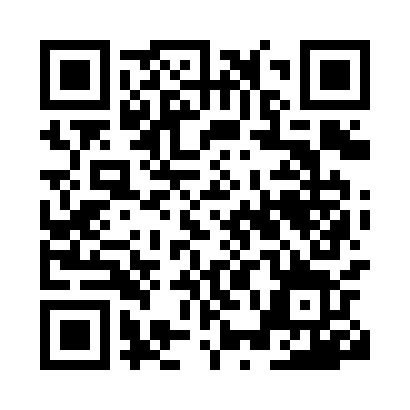 Prayer times for Koilovtsi, BulgariaWed 1 May 2024 - Fri 31 May 2024High Latitude Method: Angle Based RulePrayer Calculation Method: Muslim World LeagueAsar Calculation Method: HanafiPrayer times provided by https://www.salahtimes.comDateDayFajrSunriseDhuhrAsrMaghribIsha1Wed4:216:131:186:178:2310:092Thu4:196:121:186:178:2510:113Fri4:176:111:186:188:2610:124Sat4:156:091:186:198:2710:145Sun4:136:081:186:198:2810:166Mon4:116:071:186:208:2910:187Tue4:096:051:176:218:3010:198Wed4:076:041:176:218:3110:219Thu4:056:031:176:228:3310:2310Fri4:036:021:176:238:3410:2511Sat4:016:001:176:238:3510:2612Sun3:595:591:176:248:3610:2813Mon3:575:581:176:258:3710:3014Tue3:555:571:176:258:3810:3215Wed3:545:561:176:268:3910:3316Thu3:525:551:176:268:4010:3517Fri3:505:541:176:278:4110:3718Sat3:485:531:176:288:4210:3819Sun3:475:521:176:288:4310:4020Mon3:455:511:186:298:4410:4221Tue3:435:501:186:298:4510:4322Wed3:425:491:186:308:4610:4523Thu3:405:491:186:318:4710:4724Fri3:395:481:186:318:4810:4825Sat3:375:471:186:328:4910:5026Sun3:365:461:186:328:5010:5127Mon3:345:461:186:338:5110:5328Tue3:335:451:186:338:5210:5429Wed3:325:441:186:348:5310:5630Thu3:315:441:196:348:5410:5731Fri3:295:431:196:358:5410:59